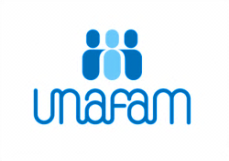 								Saint-Lô, le 4 mai 2022Chers amis,Nous vous invitons à une journée conviviale :Le samedi 21 mai à 10h30Restaurant Les Ponts D’Ouve à CARENTANNous vous proposons, le matin, de faire un point sur l’actualité de notre association et, après un apéritif et le repas, de recevoir Maître Rémi FOURNIER, avocat au barreau de Caen, spécialisé dans le droit des personnes malades et/ou handicapées, qui nous présentera son action et répondra aux questions que nous lui aurons posées au préalable.En fin d’après-midi, une visite de la Maison du Parc est organisée.Le menu que nous avons retenu est le suivant :Cake de poissons maison avec sa sauce Croustillant de canard façon Parmentier, Café gourmand (café + mousse au chocolat + crème caramel fleur de sel)Votre participation pour le repas est de 10 € par personne* et 3,50 € pour la visite de la Maison du Parc. Nous vous remercions de retourner le bulletin d’inscription ci-joint à Françoise AVICE à l’adresse indiquée avant le 16 mai (réponse par mail possible). Le règlement se fera sur place.Nous espérons vous voir nombreux à cette occasion.Amicalement							Pour l’équipe de bénévoles,Agnès FOSSEY* Le coût total du repas est de 25 €, soit 15 € pris en charge par la délégation.Inscription à la Journée du 21 mai 2022 à renvoyer :Par courrier à : Françoise AVICE - 6 rue de la Mare - 50500 Saint-Hilaire-Petitville ou par mail à :  herve.avice@orange.frNom Prénom : . . . . . . . . . . . . . . . . . . . . . . . . . . . . . . . . . . . . . . . . . . . . . . . . . .Nombre de personnes pour le repas (10 € par personne) :                           . . . . . . . . .Nombre de personnes pour la Maison du Parc (3,50 € par personne) :      . . . . . . . . . .Merci de rappeler votre numéro de téléphone :         . . . . . . . . . . . . . . . . . . . . . . . . . . .Réponse attendue avant le 16 mai 2022DELEGATION DEPARTEMENTALEUNAFAM-MANCHE88, rue Alexandre Blanchet
50000 SAINT-LO : 06 78 20 28 66 Mail : 50@unafam.orgMadame Alice QUEVAINE 